ФИО учителя: Саутбаева Б.Б.ФИО учителя: Саутбаева Б.Б.Школа:  Общеобразовательная школа села Лозовое Школа:  Общеобразовательная школа села Лозовое Школа:  Общеобразовательная школа села Лозовое Школа:  Общеобразовательная школа села Лозовое Дата: 23.02.2021Дата: 23.02.2021Урок 23Урок 23Урок 23Урок 23Класс: 5 Б мира Класс: 5 Б мира Количество присутствующих:                               отсутствующих:Количество присутствующих:                               отсутствующих:Количество присутствующих:                               отсутствующих:Количество присутствующих:                               отсутствующих:Тема урокаТема урокаПочему Александр Македонский не смог покорить скифов?Почему Александр Македонский не смог покорить скифов?Почему Александр Македонский не смог покорить скифов?Почему Александр Македонский не смог покорить скифов?Цели обучения, которые достигаются на данном уроке (ссылка на учебную программу)Цели обучения, которые достигаются на данном уроке (ссылка на учебную программу)5.3.2.1 знать и использовать понятие «империя» для объяснения взаимоотношений государств в древности5.3.2.2 объяснять каким образом завоевательные войны и возникновение империй изменяли границы государств  5.3.2.1 знать и использовать понятие «империя» для объяснения взаимоотношений государств в древности5.3.2.2 объяснять каким образом завоевательные войны и возникновение империй изменяли границы государств  5.3.2.1 знать и использовать понятие «империя» для объяснения взаимоотношений государств в древности5.3.2.2 объяснять каким образом завоевательные войны и возникновение империй изменяли границы государств  5.3.2.1 знать и использовать понятие «империя» для объяснения взаимоотношений государств в древности5.3.2.2 объяснять каким образом завоевательные войны и возникновение империй изменяли границы государств  Цели урокаЦели урокаВсе: знают понятие «империя» для объяснения взаимоотношений государств в древностиБольшинство: могут объяснять каким образом завоевательные войны и возникновение империй изменяли границы государств.Некоторые: определят причины бессилия армии Македонского перед скифамиВсе: знают понятие «империя» для объяснения взаимоотношений государств в древностиБольшинство: могут объяснять каким образом завоевательные войны и возникновение империй изменяли границы государств.Некоторые: определят причины бессилия армии Македонского перед скифамиВсе: знают понятие «империя» для объяснения взаимоотношений государств в древностиБольшинство: могут объяснять каким образом завоевательные войны и возникновение империй изменяли границы государств.Некоторые: определят причины бессилия армии Македонского перед скифамиВсе: знают понятие «империя» для объяснения взаимоотношений государств в древностиБольшинство: могут объяснять каким образом завоевательные войны и возникновение империй изменяли границы государств.Некоторые: определят причины бессилия армии Македонского перед скифамиХод урокаХод урокаХод урокаХод урокаХод урокаХод урокаЭтап урока/ времяДействия учителяДействия учителяДействия ученика ОцениваниеРесурсыНачало урока3 минСередина урока5 мин.3 мин10 мин10 мин(ПСМ) Приветствие учащихся. Готовность учащихся к уроку(К) Для активации мыслительной деятельности и концентрации внимания предлагается цитата «Я не краду побед!»Вопрос: Кто мог произнести эти слова? Тема урока, целеполагание и критерии оценивания.(И) Каждому ученику предлагается по одному прилагательному из шести предложенных:«Великий», «Жестокий»«Талантливый»(И) Просмотр видео Дескриптор к заданию:Из предложенного видео определить 3 факта из жизни Александра Македонского, доказывающие полученную характеристику.(П) Формируются 3 пары по полученным словам-Вывод: что изображение исторического деятеля зависит от точки зрения тех, кто изображал их или писал о них. (П) Показать карту империи Александра Македонского.Раздать учащимся контурные карты, атласы и таблицу завоевательных походов и битв. (ПСМ) Приветствие учащихся. Готовность учащихся к уроку(К) Для активации мыслительной деятельности и концентрации внимания предлагается цитата «Я не краду побед!»Вопрос: Кто мог произнести эти слова? Тема урока, целеполагание и критерии оценивания.(И) Каждому ученику предлагается по одному прилагательному из шести предложенных:«Великий», «Жестокий»«Талантливый»(И) Просмотр видео Дескриптор к заданию:Из предложенного видео определить 3 факта из жизни Александра Македонского, доказывающие полученную характеристику.(П) Формируются 3 пары по полученным словам-Вывод: что изображение исторического деятеля зависит от точки зрения тех, кто изображал их или писал о них. (П) Показать карту империи Александра Македонского.Раздать учащимся контурные карты, атласы и таблицу завоевательных походов и битв. Приветствие Говорят свои  предположения Берут карточкиУчащиеся не раскрывают друг другу полученные слова.На  основе видео каждый ученик находит 2-3 факта, доказывающих его характеристику и записывают в факты в тетрадь.Каждая пара знакомит учащихся других пар с прозвищем Александра Македонского, и с фактами, характеризующими его.Учащиеся должны указать на карте места основных сражений и граница империи А. МакедонскогоОпределить причины побед и сделать вывод о завоевательных походах А.Македонского.ФО. СветофорФО. МедальПрезентацияСлайд 1Слайд 2-3карточкиВидео -ютубСлайд 5Слайд 6.Атласы 7 минРабота с термином «Империя» (П) Предлагаются карточки успехов скифских воинов, из которых учащимся необходимо выбрать 3 наиболее оказавшим влияние на победу над македонскими войсками.Работа с термином «Империя» (П) Предлагаются карточки успехов скифских воинов, из которых учащимся необходимо выбрать 3 наиболее оказавшим влияние на победу над македонскими войсками.Учащиеся ранжируют и выделяют 3 аргументы.Дескрипторы:Проранжировать от 1 - самого важного влияния до 3 - менее важного влияния.Слайд 7- термин Импе́рия Конец урока2 минАнализ: Достигли своих целей? Рефлексия  «Лесенка успеха» 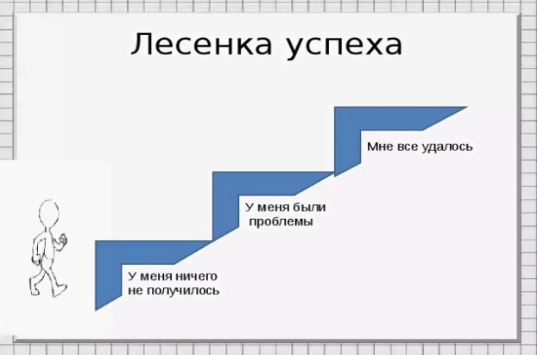 Д/З параграф 23, учебникАнализ: Достигли своих целей? Рефлексия  «Лесенка успеха» Д/З параграф 23, учебникНа «Лестнице успеха» отмечают свои результаты«Лесенка успеха»